PONUDBAVinarstvo  PETELIN – ROGELJATeran nudimo v steklenicah 0,75 l (bordolese)  ter v kanticah po 3l oz. 5 l. Teranov liker je pakiran v steklenice 0,5l in 0,2l. Na razpolago imamo tudi likerje in sicer drnjulov, koromačev, cvetlični in teranovo, rutino ter luštrekovo žganje. Pakirani so v steklenicah po 0,5 l in 0,2 l.   Kartonsko embalažo imamo na razpolago za  po eno steklenico vseh velikosti, ročke za po 2x 0,2 l ali standardni steklenici 0,5 ali 0,75 ali pa transportno embalažo za po 6 steklenic.CENIK: Teran v plastenki 3l………………………………………………………………………….….……10,00 EURTeran v plastenki 5l……………………………………………………………………………….….16,00 EURTeran PTP izbrani 2021 (Šampion praznik Terana in Pršuta 2023)…steklenice po 0,75 ....... 8,00 EURTeran PTP izbrani 2018 (Konzorcij)… steklenice po 0,75l……………………….………………16,00 EUR,Malvazija  2021……………………..steklenice po 0,75 l ………...……………………………….. 8,00 EURTeranov liker PTP…………………..steklenice po 0,5 l………………………………..………....  8,00 EURTeranov liker PTP…………………  steklenice  po 0,2 l………………………….….…………… 5,00 EURZeliščna žganja…………………..….steklenice po 0,5 l………………………………...……….. 10,00 EURZeliščna žganja ……………………..steklenice po 0,2l…………………………….………………5,00 EUREmbalaža posamično:Kartonasta ročka za 2 steklenici							    2,00 EURKartonaste škatle za posamične steklenice 0,2l, 0,5l in 0,75l                                    1,50 EUR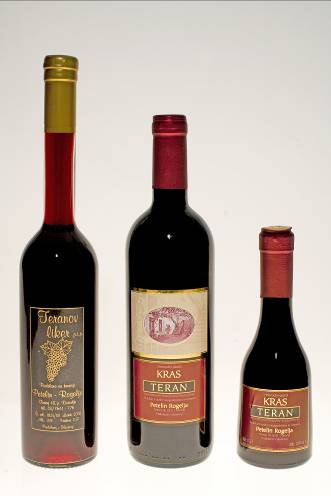 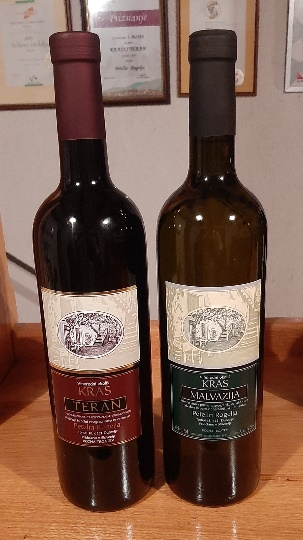 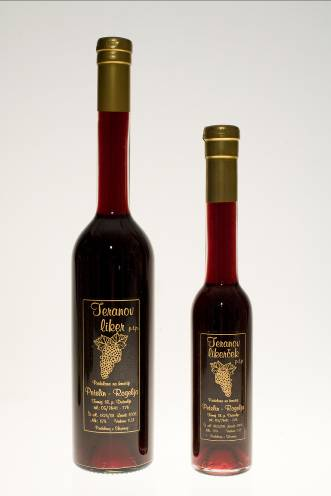 Teranov liker in teran                  Teran in Malvazija (0,75l)	Teranov liker               Teran v plastenki 3l in 5l.           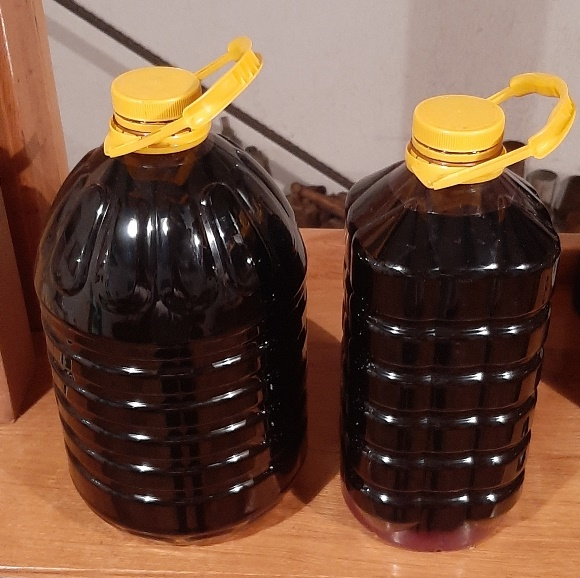   Likerji in žganja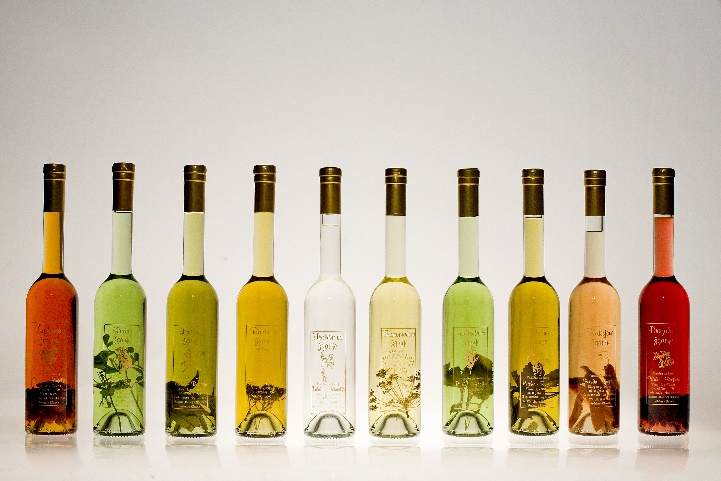 